Пояснительная запискаНормативным основанием для составления рабочей  программы являются следующие документы:Федеральный закон Российской Федерации «Об образовании в Российской Федерации» от 29 декабря 2012 г. № 273-ФЗ Постановление Главного государственного санитарного врача РФ от 29.12.2010 года № 189 «Об утверждении СанПиН 2.4.2.2821-10 «Санитарно-эпидемиологические требования к условиям и организации обучения в общеобразовательных учреждениях» (с изменениями, внесёнными постановлением Главного государственного санитарного врача РФ от 29 июня 2011г. № 85).Программы специальных (коррекционных) общеобразовательных учреждений VIII вида: 5-9 классы/ Под редакцией В.В.Воронковой.—М. Гуманитар. изд. центр ВЛАДОС, 2011 года. 	Индивидуальный  учебный план по адаптированной образовательной программе на 2020 – 2021  учебный год. Учебный годовой календарный план - расписание  уроков на 2020 – 2021 учебный год.   Уставом муниципального бюджетного общеобразовательного учреждения  средняя общеобразовательная школа п. Быстринск. Для реализации рабочей программы используется учебник: Математика. 9 класс: учеб.для специальных (коррекц.) образоват. Учреждений VIIIвида /М. Н. Перова – 9-е изд. –М.: Просвещение, 2015. Рабочая программа   рассчитана на 136 часов в год (4часа в неделю).Общая  характеристика  учебного  предмета  Цель: подготовить учащихся с отклонениями в интеллектуальном развитии к жизни и овладению доступными профессионально-трудовыми навыками.Задачи:формирование доступных учащимся математических знаний и умений, их практического применения в повседневной жизни, основных видах трудовой деятельности, при изучении других учебных предметов;максимальное общее развитие учащихся, коррекция недостатков их познавательной деятельности и личностных качеств с учетом индивидуальных возможностей каждого ученика на различных этапах обучения;воспитание у школьников целенаправленной деятельности, трудолюбия, самостоятельности, навыков контроля и самоконтроля, аккуратности, умения принимать решение, устанавливать адекватные деловые, производственные и общечеловеческие отношения в современном обществе.      Наряду с этими задачами на занятиях решаются и специальные задачи, направленные на коррекцию умственной деятельности школьников.   Процесс обучения математике неразрывно связан с решением специфической задачи коррекционных образовательных учреждений VIII вида — коррекцией и развитием познавательной деятельности, личностных качеств ребенка, а также воспитанием трудолюбия, самостоятельности, терпеливости, настойчивости, любознательности, формированием умений планировать свою деятельность, осуществлять контроль и самоконтроль. Обучение математики во вспомогательной школе должно носить предметно-практическую направленность, быть тесно связано с жизнью и профессионально-трудовой подготовкой учащихся, другими учебными предметами.В данной программе предусмотрены рекомендации по дифференциации учебных требований к разным категориям детей по их обучаемости математическим знаниям и умениям.Программа определяет оптимальный объём знаний и умений по математике, который, как показывает опыт, доступен большинству школьников.Некоторые учащиеся незначительно, но постоянно отстают от одноклассников в усвоении знаний. Однако они должны участвовать во фронтальной работе вместе со всем классом (решать лёгкие примеры, повторять вопросы, действия, объяснения за учителем или хорошо успевающими учеником, списывать с доски, работать у доски с помощью учителя). Для самостоятельного выполнения таким учащимся следует давать посильные для них задания.Геометрический материал изучается на отдельно выделенном из уроков математике уроке. Здесь большое внимание уделяется практическим упражнениям в измерении, черчении, моделировании.В 6-9 классах школьники знакомятся с многозначными числами в пределах 1000 000. Они учатся читать числа, записывать их под диктовку, сравнивать, выделять классы и разряды.При обучении письменным вычислениям необходимо чётко и точно записывать арифметические действия, правильность вычислений и умение проверять решения. Обязателен повседневный контроль за работой учеников, включая проверку письменных работ учителем.Образцы арифметических записей учителем, его объяснения, служат лучшим средством обучения вычислениям.Обязательно должны проводиться работа по формированию умения слушать и повторять рассуждения учителя, сопровождающаяся выполнением письменных вычислений.Самостоятельным письменным работам необходимо отводить значительное место. Обязателен разбор письменных работ для устранения ошибок.Систематический и регулярный опрос учащихся является обязательным видом работы на уроках математики.Рассуждение учащихся содействуют развитию речи, мышления, приучают к сознательному выполнению задания.Умение хорошо считать устно вырабатывается постепенно, в результате систематических упражнений. Упражнения по устному счёту должны быть разнообразными по содержанию и интересными по изложению, поэтому задания можно давать используя запись на доске, таблицы, учебники: т. е. используя наглядные пособия, дидактический материал, игры. В устные вычисления включается и решение задач в 1-2 действия.Параллельно с изучением целых чисел продолжается ознакомление с величинами, с приёмами письменных арифметических действий с числами, полученными при измерении величин.Это должно способствовать более глубокому знанию единиц измерения, их соотношений.В 8-9 классе учащиеся получают представление о площади фигур. В результате выполнение разнообразных практических работ, дети учатся измерять площади плоских фигур, измеряют объём прямоугольного параллелепипеда, знакомятся с единицами измерения площади и объёма.При изучении дробей необходимо организовать большое число практических работ, результатом которых является получение дробей.Десятичные дроби рассматриваются как частный случай обыкновенных имеющих знаменатель единицу с нулями.Изучение процентов в 9 классе опирается на знание десятичных дробей.На решение арифметических задач необходимо отводить не менее половины учебного времени, уделяя внимание самостоятельной работе, осуществляя при этом дифференцированный и индивидуальный подход.При подборе арифметических задач для каждого класса. Впоследующих надо решать все виды задач, указанные в программе предшествующих лет обучения.Наряду с решением готовых текстовых арифметических задач учитель должен учить преобразованию и составлению задач, т. е. творческой работе над задачей. Самостоятельное составление и преобразование задач помогает усвоению структурных компонентов задачи и общих приёмов работы над задачей.Форма обучения - урок.Методы обучения: беседа, рассказ, работа с учебником, повторение, сравнение, сопоставление, дидактические игры.Приёмы обучения: осуществление индивидуального и дифференцированного подхода с учётом возрастных особенностей уровня развития интеллектуальных возможностей.Ожидаемые результаты: освоить обязательный минимум содержания программы. Форма проверки: самостоятельные контрольные работы.Обучение математике  носит практическую направленность и  тесно связано с другими учебными предметами, жизнью, готовит учащихся к овладению профессионально-трудовыми знаниями и навыками, учит  использованию математических знаний в нестандартных ситуациях.Общеучебные умения, навыки и способы деятельностиПрограмма предусматривает формирование у обучающихся  общеучебных умений и навыков, универсальных способов деятельности.  В этом направлении приоритетными для  учебного предмета «Математика» являются умения:- анализировать, сравнивать, классифицировать  объекты, определять причинно-следственные зависимости  и другие логические умения;- выполнять  вычисления   по определённым алгоритмам;- правильно производить арифметические записи, безошибочно вычислять  и  проверять  эти вычисления- пользоваться календарём, определять время по часам;- измерять различные величины с помощью приборов и инструментов;- строить  линии, фигуры, тела, распознавать их;Основные направления коррекционной работы:развитие зрительного восприятия и узнавания;развитие пространственных представлений и ориентации;развитие основных мыслительных операций;развитие наглядно-образного и словесно-логического мышления;коррекция нарушений  эмоционально-личностной сферы;обогащение словаря;коррекция индивидуальных пробелов в знаниях, умениях, навыкахСодержание программыПовторение.Нумерация. Счёт равными числовыми группами. Обыкновенные и десятичные дроби. Именованные числа. Геометрия: Виды линий. Линейные меры. Их соотношения.Арифметические действия с целыми и дробными числами.Умножение и деление натуральных чисел и десятичных дробей на однозначные, двузначные, трёхзначные числа. Геометрия: Углы. Виды ломаной линии. Построение треугольников. Геометрические тела: куб, прямоугольный прямоугольник.Проценты.Процент. Обозначение: 1%. Замена 5%, 10%, 20%, 25%, 50%, 75% обыкновенной дробью. Простая задача на нахождение процентов от числа, на нахождение числа по его 1%. Геометрия:  Развёртка куба, прямоугольного параллелепипеда. Площадь боковой и полной поверхности. Развёртка правильной, полной пирамиды. Круг. Окружность. Шар, сечения шара.Конечные и бесконечные дроби.Замена десятичной дроби обыкновенной и наоборот. Дроби конечные и бесконечные (периодические). Геометрия: Цилиндр, развёртка. Конусы.Все действия с десятичными дробями и целыми числами.Сложение и вычитание, умножение и деление целых чисел и десятичных дробей. Геометрия:  Симметрия: осевая, центральная.Обыкновенные дроби.Сложение и вычитание. Умножение и деление на целое число. Смешанное число. Геометрия: Площадь. Единицы измерения площади, их соотношения. Площадь круга.Совместные действия целых чисел с обыкновенными дробями и десятичными дробями.Математические выражения, содержащие целые числа, обыкновенные и десятичные дроби, для решения которых необходимо дроби одного вида заменять другими. Геометрия: Объём. Обозначение: V. Единицы измерения объёма: 1 куб.мм, 1 куб.см, 1 куб.дм, 1 куб.м, 1 куб.км. Соотношения. Измерение и вычисление объёма прямоугольного параллелепипеда (куба).Повторение.Все действия с целыми числами, именованными числами, дробями. Решение задач. Геометрия: Вычисление периметра, площади, объёма. Основные требования к знаниям и умениям учащихся, оканчивающих школу.Учащиеся должны знать:таблицы сложения однозначных чисел, в том числе с переходом через десяток;табличные случаи умножения и получаемые из них случаи деления;названия, обозначения, соотношения крупных и мелких единиц измерения стоимости, длины, массы, времени, площади, объема; натуральный ряд чисел от 1 до 1000000;геометрические  фигуры и тела, свойства элементов многоугольников (треугольника, прямоугольника, параллелограмма, правильного шестиугольника), прямоугольного параллелепипеда, пирамиды, цилиндра, конуса, шара.Учащиеся должны уметь:выполнять устные арифметические действия с числами в пределах 100, легкие случаи в пределах 1000000;выполнять письменные арифметические действия с натуральными числами и десятичными дробями;складывать, вычитать, умножать и делить на однозначное и двузначное число, числа, полученные при измерении одной, двумя единицами измерения стоимости, длины, массы, выраженными в десятичных дробях;находить дробь (обыкновенную, десятичную), проценты от числа, число по его доле или проценту;решать все простые задачи в соответствии с данной программой, составные задачи в два, три, четыре арифметических действия;вычислять объем прямоугольного параллелепипеда;различать геометрические фигуры и тела;строить с помощью линейки, чертежного угольника, циркуля, транспортира линии, углы, многоугольники, окружности в разном положении на плоскости, в том числе симметричные относительно оси, центра симметрии, развертки куба, прямоугольного параллелепипеда. Примечание.  Для учащихся, незначительно, но постоянно отстающих от одноклассников в усвоении знаний, настоящая программа определила те упрощения, которые могут быть сделаны, чтобы облегчить усвоение основного программного материала.Достаточно:знать величины, единицы измерения стоимости, длины, массы, площади, объема, соотношения единиц измерения стоимости, массы, длины;читать, записывать под диктовку дроби обыкновенные, десятичные;уметь считать, выполнять письменные арифметические действия (умножение и деление на однозначное число, круглые десятки) в пределах 10000;решать простые арифметические задачи на нахождение суммы, остатка, произведения, частного, на увеличение (уменьшение) числа на несколько единиц, в несколько раз, на нахождение дроби обыкновенной, десятичной, 1% от числа, на соотношения: стоимость, количество, цена, расстояние, скорость, время;уметь вычислять площадь прямоугольника по данной длине сторон, объем прямоугольного параллелепипеда по данной длине ребер;уметь чертить линии, углы, окружности, треугольники, прямоугольники с помощью линейки, чертежного угольника, циркуля;различать геометрические фигуры и тела.1. Оценка устных ответовОценка «5»ставится ученику, если он;  а) дает правильные, осознанные ответы на все поставленные вопросы, может подтвердить правильность ответа предметно-практическими  действиями, знает и умеет применять правила умеет самостоятельно оперировать изученными  математическими и геометрическими  представлениями;  б) умеет самостоятельно,  с минимальной  помощью учителя, правильно решить задачу, объяснить ход решения;  в) умеет производить и объяснять устные  и  письменные вычисления;  г) правильно узнает и называет геометрические фигуры,  их  элементы, положение фигур по отношению друг к другу на плоскости их  пространстве,  д) правильно выполняет работы по измерению и черчению с помощью измерительного и чертежного инструментов,  умеет объяснить последовательность работы.Оценка «4» ставится ученику,  если его ответ в основном  соответствует  требованиям, установленным  для оценки «5», но:   а) при ответе ученик допускает отдельные неточности,  оговорки,  нуждается  в  дополнительных  вопросах, помогающих  ему  уточнить ответ;  б)  при  вычислениях,  в  отдельных  случаях, нуждается  в дополнительных  промежуточных записях,  назывании  промежуточных  результатов  вслух,  опоре  на образы  реальных  предметов;в)  при решении задач нуждается  в  дополнительных  вопросах  учителя,  помогающих анализу предложенной задачи  уточнению  вопросов  задачи,  объяснению выбора действий;  г) с незначительной по мощью учителя правильно узнает и называет геометрические фигуры, их элементы, положение фигур на  плоскости,  в пространстве,  по отношению  друг  к  другу;  д) выполняет работы по измерению  и черчению  с недостаточной точностью.Все недочеты в работе ученик  легко исправляет  при  незначительной  помощи учителя,  сосредоточивающего внимание ученика на существенных особенностях задания,  приемах его выполнения, способах  объяснения.  Если ученик в  ходе ответа замечает  и  самостоятельно исправляет  допущенные ошибки,  то ему может быть поставлена оценка «5».Оценка «З»  ставится ученику,  если он: а)  при незначительной помощи учителя или учащихся класса дает правильные ответы  на поставленные  вопросы, формулирует правила может их применять;  б) производит  вычисления с опорой  на различные виды счетного материала,  но с соблюдением алгоритмов действий;  в) понимает и записывает после обсуждения  решение  задачи  под руководством учителя;г) узнает и называет геометрические  фигуры,  их элементы, положение фигур на  плоскости  и в  пространстве  со значительной  помощью учителя или учащихся,  или  с  использованием записей  и  чертежей в тетрадях,  в учебниках,  на таблицах,  с  помощью  вопросов  учителя;  д) правильно  выполняет  измерение  и черчение  после  предварительного обсуждения  последовательности работы демонстрации приёмов  ее  выполнения. Оценка  «2»  ставится ученику, если он обнаруживает,  незнание большей части программного материала не может воспользоваться помощью учителя,  других учащихся. Оценка «1»  ставится  ученику в том случае,  если  он  обнаруживает  полное незнание программного материала, соответствующего его познавательным возможностям. 2. Письменная проверка знаний и умений учащихсяУчитель проверяет и  оценивает все письменные работы учащихся.  При оценке письменных работ используются  нормы  оценок письменных контрольных работ, при этом учитывается уровень самостоятельности ученика, особенности его развития. По своему содержанию письменные контрольные  работы  могут быть либо однородными  (только задачи,  только примеры,  только  построение геометрических фигур и т. д.), либо комбинированными,— это зависит от цели работы,  класса и объема проверяемого  материала. Объем  контрольной работы должен быть таким,  чтобы на ее выполнение учащимся требовалось:  во втором  полугодии  I класса  25—35 мин,  во II — IV классах 25—40 мин,  в V — IХ классах 35 — 40 мин.  Причем  за указанное время учащиеся должны не только выполнить работу,  но и успеть ее проверить.В  комбинированную контрольную работу могут быть включены;  1—3 простые задачи,  или  1—3  простые задачи и составная (начиная со II класса), или 2 составные задачи,  примеры  в  одно  и  несколько арифметических действий (в том числе и на порядок действий, начиная с III класса) математический  диктант, сравнение  чисел,  математических  выражений,  вычислительные,   измерительные задачи или другие  геометрические  задания.  При оценке  письменных  работ учащихся по математике  грубыми  ошибками следует считать;  неверное  выполнение  вычислений  вследствие  неточного применения   правил  и  неправильное  решение  задачи  (неправильный выбор, пропуск действий,   выполнение  ненужных  действий, искажение смысла  вопроса, привлечение  посторонних или потеря необходимых числовых данных),  неумение правильно выполнить измерение и построение геометрических фигур. Негрубыми ошибками считаются ошибки допущенные в процессе списывания числовых  данных (искажение, замена), знаков  арифметических действий, нарушение в формулировке вопроса (ответа) задачи, правильности расположения записей, чертежей.небольшая неточность в измерении и черчении.Оценка не снижается за грамматические ошибки, допущенные в работе. Исключение составляют  случаи написания  тех слов и  словосочетаний,  которые широко  используются  на  уроках  математики  (названия компонентов и результатов, действий,  величин и др.).При оценке  комбинированных работ:Оценка «5»  ставится,  если вся  работа  выполнена  без ошибок.Оценка «4»  ставится,  если в работе имеются  2—3 негрубые ошибки.Оценка «3»  ставится, если решены простые задачи,  но не решена  составная  или решена одна из двух составных задач,  хотя и с негрубыми ошибками, правильно выполнена большая часть других заданий.Оценка «2»  ставится, если не решены задачи, но сделаны попытки их  решить и выполнено  менее половины других заданий. Оценка «1»   ставится, если ученик  не приступал к решению задач;  не выполнил других заданий. При оценке работ, состоящих из примеров и других заданий,  в  которых  не предусматривается  решение задач:Оценка «5»   ставится, если все задания выполнены правильно.Оценка «4»   ставится, если допущены 1—2  негрубые ошибки.Оценка «3»   ставится, если допущены 1—2  грубые ошибки или  3—4 негрубые.Оценка «2»   ставится, если допущены  3—4  грубые  шибки и  ряд негрубых. Оценка «1»   ставится, если допущены ошибки в выполнении большей части заданий. При оценке работ, состоящих только из задач с геометрическим содержанием (решение задач на вычисление  градусной  меры углов,  площадей,  объемов и т. д.,задач на измерение  и  построение и др.):Оценка «5»   ставится, если все задачи  выполнены правильно. Оценка «4»   ставится, если допущены 1-— 2 негрубые ошибки при решении задач на вычисление или измерение,  а построение выполнено недостаточно точно. Оценка «3»   ставится, если не решена одна из двух-трех данных задач на вычисление, если при измерении допущены небольшие неточности;  если построение выполнено правильно, но допущены ошибки при  размещении чертежей на листе бумаги, а также при обозначении геометрических фигур буквами.Оценка «2»   ставится, если не решены две задачи на вычисление,  получен неверный результат при измерении или нарушена последовательность построения геометрических фигур.Оценка «1»   ставится, если не решены  две задачи на вычисление, получены неверные результаты при измерениях, не построены заданные геометрические фигура.3. Итоговая оценка знаний и умений учащихся1. За год знания и умения учащихся оцениваются одним баллом.2. При выставлении итоговой оценки  учитывается  как  уровень знаний ученика, так и овладёние им практическими умениями.З. Основанием для выставления  итоговой отметки служат: результаты  наблюдений учителя за повседневной  работой ученика, текущих и итоговых контрольных работ.Тематический план9 классКалендарно-тематическое планирование по математике9 класс (136 часов; 4 часа в неделю)Используемая методическая литература: Программа по математике для 8 класса М.Н.Перова, В.В.Эк из сборника  «Программы специальных (коррекционных) общеобразовательных учреждений VIII вида». М.: Владос, 2001. Под редакцией В.В.Воронковой. Антропова А.П, Ходот А.Ю., Ходот Т.Г. «Математика для 9 класса специальных (коррекционных) образовательных учреждений 8 вида», М.: Просвещение, 2006.Перова М.Н. Методика преподавания математики в специальной (коррекционной) школе 8 вида. М.: Владос, 2001.Перова М.Н., Эк В.В. Обучение элементам геометрии во вспомогательной школе. М.: Просвещение, 1992.№ п.п.Тема разделаКол. часов1.1ПовторениеГеометрический материал9322.Арифметические действия с целыми и дробными числамиГеометрический материал29733.ПроцентыГеометрический материал20744.Конечные и бесконечные дробиГеометрический материал7255.Все действия с десятичными дробями и целыми числамиГеометрический материал8266Обыкновенные дробиГеометрический материал15477Совместные действия с обыкновенными и десятичными дробямиГеометрический  материал.12488ПовторениеГеометрический материал.521361  четверть2  четверть3  четверть4 четвертьКол-во часов36284032Кол-воконр.работ2233№ п.п.        Тема        ТемаКколччасКколччасТтипурокаТтипурокаЦелиЦелиПрактическая деятельностьОборудованиеОборудованиеСловарьСловарьСловарьЛитер.Повторение Повторение 12121.Нумерация целых чисел в пределах 1000000; классы, разряды. Счет равными числовыми группами.  Сравнение. Нумерация целых чисел в пределах 1000000; классы, разряды. Счет равными числовыми группами.  Сравнение. 11Повт.Повт.-повторить классы, разряды целых чисел,-развивать навык  счета равными числовыми группами,-коррекция мышления через использование разных приемов сравнения чисел.-повторить классы, разряды целых чисел,-развивать навык  счета равными числовыми группами,-коррекция мышления через использование разных приемов сравнения чисел.-запись числа с помощью цифр,-запись числа в таблице разрядов,
-счет,-сравнение чисел,-расположение чисел по порядку-таблица разрядов,-карточка с записью текста,-плакат с числами-таблица разрядов,-карточка с записью текста,-плакат с числамиКлассы Разряды Классы Разряды Классы Разряды 9кл.С.108-1142.Округление целых чисел.Округление целых чисел.11Повт.Повт.-повторить нахождение разряда в числе, правила округления чисел,-развивать навык округления-повторить нахождение разряда в числе, правила округления чисел,-развивать навык округления-запись числа в таблице разрядов,-округление чисел- таблица разрядов,-линейка чисел «0-10»- таблица разрядов,-линейка чисел «0-10»Десятки Сотни Единицы тысячДесятки тысячДесятки Сотни Единицы тысячДесятки тысячДесятки Сотни Единицы тысячДесятки тысяч9 кл.С.114-1173.Получение, чтение, запись обыкновенной дроби. Сравнение обыкновенных дробей. Получение, чтение, запись обыкновенной дроби. Сравнение обыкновенных дробей. 11Повт.Повт.-повторить алгоритм получения о/д,-развивать умение читать и записывать о/д,-отрабатывать навык преобразования и сравнения о/д-повторить алгоритм получения о/д,-развивать умение читать и записывать о/д,-отрабатывать навык преобразования и сравнения о/д-получение о/д,-соотношение дроби и рисунка,-называние дроби,-сравнение о/д-карточки с изображением о/д на геометрических фигурах,-карточки с о/д, -карточки с индивидуальными заданиями-карточки с изображением о/д на геометрических фигурах,-карточки с о/д, -карточки с индивидуальными заданиямиЧислитель Знаменатель Обыкновенная дробьЧислитель Знаменатель Обыкновенная дробьЧислитель Знаменатель Обыкновенная дробь9 кл.С.118-1234.Отрезок. Измерение отрезков.Отрезок. Измерение отрезков.11Закр.Закр.-повторить понятие «отрезок»,-развивать навык выделять отрезок из окружающих предметов,-отрабатывать навык построения отрезков.-повторить понятие «отрезок»,-развивать навык выделять отрезок из окружающих предметов,-отрабатывать навык построения отрезков.-построение отрезков,-конструирование из отрезков,-измерение отрезков-ч-и приборы-счетные палочки,-карточки с заданиями,-плакаты с фигурами-ч-и приборы-счетные палочки,-карточки с заданиями,-плакаты с фигурамиОтрезок Начало КонецОтрезок Начало КонецОтрезок Начало Конец9 кл.С.10-125.Образование, чтение и запись десятичных дробей. Сравнение десятичных дробей.Образование, чтение и запись десятичных дробей. Сравнение десятичных дробей.11Повт.Повт.-повторить признаки десятичной дроби,-развивать навык чтения, записи, сравнения д/д-повторить признаки десятичной дроби,-развивать навык чтения, записи, сравнения д/д-«Запиши без знаменателя»,-работа в таблице разрядов,-нахождение заданного числа-карточки с о/д,-таблицы разрядов,-карточки с текстом-карточки с о/д,-таблицы разрядов,-карточки с текстомЦелая часть Дробная частьДесятичные дробиЦелая часть Дробная частьДесятичные дробиЦелая часть Дробная частьДесятичные дроби9 кл.С.124-1286.Преобразование, сравнение десятичных дробей.Преобразование, сравнение десятичных дробей.11Повт.Повт.-повторить приемы преобразования десятичных дробей,-учить использовать их при работе с д/д-повторить приемы преобразования десятичных дробей,-учить использовать их при работе с д/д-работа в таблице разрядов,
-выделение разрядов д/д,-сравнение, сложение, вычитание д/д-таблица разрядов,-карточки с д/д,-карточки для индивидуальной работы-таблица разрядов,-карточки с д/д,-карточки для индивидуальной работыДесятые долиСотые долиТысячные долиЦелая частьДесятые долиСотые долиТысячные долиЦелая частьДесятые долиСотые долиТысячные долиЦелая часть9 кл.С.128-1327.Числа, полученные при измерении величин. Преобразование. Числа, полученные при измерении величин. Преобразование. 11Повт.Повт.-повторить меры измерения,-развивать навык чтения, записи, преобразования чисел, полученных при измерении,-систематизировать знания о мерах-повторить меры измерения,-развивать навык чтения, записи, преобразования чисел, полученных при измерении,-систематизировать знания о мерах-соотношение мер и единиц измерения,-чтение, запись чисел,-выделение мелких, крупных единиц измерения,-сравнение единиц измерения-картинки с приборами,-карточки с единицами измерения, мерами,-карточки с индивидуальным заданием-картинки с приборами,-карточки с единицами измерения, мерами,-карточки с индивидуальным заданиемМеры массыМеры стоимости Меры длиныМеры массыМеры стоимости Меры длиныМеры массыМеры стоимости Меры длины9 кл.С.132-1358.Линейные  меры длины.  Их соотношенияЛинейные  меры длины.  Их соотношения11комб.комб.-познакомить с понятием «Линейные меры»,-обобщить знания о линейных мерах,-учить различать, выделять, использовать их при решении задач,-развивать графические и измерительные навыки-познакомить с понятием «Линейные меры»,-обобщить знания о линейных мерах,-учить различать, выделять, использовать их при решении задач,-развивать графические и измерительные навыки-работа по таблице «Линейные меры»,-составление соотношений,-построение, измерение, сравнение-таблица «Линейные меры»,-ч-и инструменты,-шнуры различной длины-таблица «Линейные меры»,-ч-и инструменты,-шнуры различной длиныЛинейные мерыЛинейные мерыЛинейные меры9 кл.С.12-159.Запись целых чисел, полученных при измерении величин, десятичными дробями.Запись целых чисел, полученных при измерении величин, десятичными дробями.11Комб. Комб. -повторить соотношения мер,-учить преобразованию чисел, полученных при измерении, -развивать навык самопроверки-повторить соотношения мер,-учить преобразованию чисел, полученных при измерении, -развивать навык самопроверки-заполнение пропусков в таблице соотношений,-работа по алгоритму преобразования-таблицы соотношений,-плакат с алгоритмом,-плакат с образцом-таблицы соотношений,-плакат с алгоритмом,-плакат с образцомКрупные меры СоотношенияКрупные меры СоотношенияКрупные меры Соотношения9 кл.С.136-13910.11.Запись десятичных дробей целыми числами, полученными при измерении величин.Запись десятичных дробей целыми числами, полученными при измерении величин.22Повт.Повт.-повторить соотношения мер,-учить преобразованию чисел, полученных при измерении, -развивать навык самопроверки-повторить соотношения мер,-учить преобразованию чисел, полученных при измерении, -развивать навык самопроверки-заполнение пропусков в таблице соотношений,-работа по алгоритму преобразования-таблицы соотношений,-плакат с алгоритмом,-плакат с образцом-таблицы соотношений,-плакат с алгоритмом,-плакат с образцомСоотношения Соотношения Соотношения 9 кл.С.140-14212.Луч. Прямая.Луч. Прямая.11Повт.Повт.-повторить признаки фигур «луч, прямая»,-развивать чертежные навыки-повторить признаки фигур «луч, прямая»,-развивать чертежные навыки-выполнение чертежей,-называние, -соотношение фигур и названий-плакаты с чертежами,-ч-и инструменты-плакаты с чертежами,-ч-и инструментыЛуч Прямая Луч Прямая Луч Прямая 9 кл.С.15-16Арифметические действия с целыми и дробными числамиАрифметические действия с целыми и дробными числами363613.Сложение и вычитание целых чисел.Сложение и вычитание целых чисел.11Закр. Закр. -закреплять навыки сложения и вычитания целых чисел,
-развивать устные вычислительные навыки, -закреплять навыки сложения и вычитания целых чисел,
-развивать устные вычислительные навыки, -создание бытовых ситуаций, где возникает необходимость сложения и вычитания целых чисел9 кл.С.116-117,С.144-149, 153, 15714.Сложение и вычитание десятичных дробей.Сложение и вычитание десятичных дробей.11Повт.Повт.-повторить алгоритм сложения и вычитания д/д с одинаковыми и разными знаменателями,-закреплять умения  при решении бытовых задач,-развивать вычислительные навыки-повторить алгоритм сложения и вычитания д/д с одинаковыми и разными знаменателями,-закреплять умения  при решении бытовых задач,-развивать вычислительные навыки- создание бытовых ситуаций, где возникает необходимость сложения и вычитания целых чисел9 кл.С.131, С.146-149, 154, 15715.Контрольная работа на начало учебного года.Контрольная работа на начало учебного года.11Пров. Зун.Пров. Зун.-проверить ЗУН учащихся на начало учебного года.-проверить ЗУН учащихся на начало учебного года.16.Анализ контрольной работыАнализ контрольной работы11обобщобобщ-проанализировать учебный материал, в котором были допущены ошибки;-отрабатывать вычислительные навыки учащихся.-проанализировать учебный материал, в котором были допущены ошибки;-отрабатывать вычислительные навыки учащихся.-решение примеров и задач;-работа над ошибками;- выполнение построений.-карточка с алгоритмом,-карточки для индивидуальной работы,-карточки для к.з. задачи-карточка с алгоритмом,-карточки для индивидуальной работы,-карточки для к.з. задачи17.Нахождение неизвестного компонента при сложении и вычитании.Нахождение неизвестного компонента при сложении и вычитании.11Повт.Повт.-повторить правила нахождения неизвестного числа при сложении и вычитании,-формировать вычислительные навыки-повторить правила нахождения неизвестного числа при сложении и вычитании,-формировать вычислительные навыки-решение уравнений,-составление уравнений по задаче-плакат с образцами,-плакат с к.з.-плакат с образцами,-плакат с к.з.Слагаемое Уменьшаемое Вычитаемое Слагаемое Уменьшаемое Вычитаемое Слагаемое Уменьшаемое Вычитаемое 9 кл.С.150-153.18.Решение примеров в 2-4 действия.Решение примеров в 2-4 действия.11Повт.Повт.-повторить правила расстановки действия в примерах без скобок,-учить использовать правило при решении задач.-повторить правила расстановки действия в примерах без скобок,-учить использовать правило при решении задач.-составить пример по инструкции,-расставить действия,-решить удобным способом-карточки с инструкцией,-карточки действий,-плакаты с алгоритмом-карточки с инструкцией,-карточки действий,-плакаты с алгоритмомСильные действия Слабые действияСильные действия Слабые действияСильные действия Слабые действия9 кл.С.158-16119.Углы. Виды углов.Углы. Виды углов.11Закр.Закр.-обобщить знания об углах,-развивать умение в классификации углов по видам,-формировать ч-и навыки-обобщить знания об углах,-развивать умение в классификации углов по видам,-формировать ч-и навыки-называние углов,-нахождение углов по инструкции,-построение углов-карточки с названиями видов углов,-ч-и инструменты-карточки с названиями видов углов,-ч-и инструментыПрямой уголТупой угол Острый уголПрямой уголТупой угол Острый уголПрямой уголТупой угол Острый угол9 кл.С.19-2420.Умножение целых чисел и десятичных дробей на однозначное числоУмножение целых чисел и десятичных дробей на однозначное число11Повт.Повт.-повторить алгоритм умножения,-формировать навык оформления записи,-развивать вычислительные навыки-повторить алгоритм умножения,-формировать навык оформления записи,-развивать вычислительные навыки-работа по плакату,-составление примера для решения простой задачи,-«Найди ошибку»-плакат с алгоритмом,-плакат с заданием,-карточки для индивидуальной работы-плакат с алгоритмом,-плакат с заданием,-карточки для индивидуальной работыПервый множитель Второй множительПервый множитель Второй множительПервый множитель Второй множитель9 кл.С.162-16621.Деление целых чисел на однозначное число, круглые десятки.Деление целых чисел на однозначное число, круглые десятки.11Повт.Повт.-повторить алгоритм деления,-формировать навык оформления записи,-развивать вычислительные навыки-повторить алгоритм деления,-формировать навык оформления записи,-развивать вычислительные навыки-работа по плакату,-составление примера для решения простой задачи,-«Найди ошибку»-плакат с алгоритмом,-плакат с заданием,-карточки для индивидуальной работы-плакат с алгоритмом,-плакат с заданием,-карточки для индивидуальной работыДелимое Делитель Первое неполное делимоеДелимое Делитель Первое неполное делимоеДелимое Делитель Первое неполное делимое9 кл.С.167-16922-23.Деление десятичной дроби на однозначное число.Деление десятичной дроби на однозначное число.22Повт.Повт.-повторить алгоритм деления,-формировать навык оформления записи,-развивать вычислительные навыки-повторить алгоритм деления,-формировать навык оформления записи,-развивать вычислительные навыки-работа по плакату,-составление примера для решения простой задачи,-«Найди ошибку»-плакат с алгоритмом,-плакат с заданием,-карточки для индивидуальной работы-плакат с алгоритмом,-плакат с заданием,-карточки для индивидуальной работыЦелая частьДелимое Делитель Первое неполное делимоеЦелая частьДелимое Делитель Первое неполное делимоеЦелая частьДелимое Делитель Первое неполное делимое9 кл.С.169-17224.Измерение величины углов с помощью транспортира.Измерение величины углов с помощью транспортира.11Повт.Повт.-повторить элементы транспортира, порядок работы с ним,-развивать навык построения и измерения углов с помощью транспортира-повторить элементы транспортира, порядок работы с ним,-развивать навык построения и измерения углов с помощью транспортира-называние элементов транспортира,-построение углов,-измерение углов,-выбор углов-транспортиры,-карточки с заданиями,-тесты по теме-транспортиры,-карточки с заданиями,-тесты по темеТранспортир Градус Транспортир Градус Транспортир Градус 9 кл.С.24-2725.Деление чисел, полученных при измерении величин, на однозначное число.Деление чисел, полученных при измерении величин, на однозначное число.11Повт.Повт.-повторить правило преобразования чисел, полученных при измерении,-формировать навык деления,-развивать вычислительные навыки-повторить правило преобразования чисел, полученных при измерении,-формировать навык деления,-развивать вычислительные навыки-преобразование чисел,-решение примеров, задач,
-конструирование-плакат с числами,-плакат с образцом,-проволока-плакат с числами,-плакат с образцом,-проволокаПреобразовать Делимое Делитель Первое неполное делимоеПреобразовать Делимое Делитель Первое неполное делимоеПреобразовать Делимое Делитель Первое неполное делимое9 кл.С.172-17826-27.Умножение и деление на 10, 100, 1000 без остатка, с остатком.Умножение и деление на 10, 100, 1000 без остатка, с остатком.22Повт.Повт.-повторить правило умножения и деления на 10, 100, 1000,-отрабатывать навык учащихся в решении примеров-повторить правило умножения и деления на 10, 100, 1000,-отрабатывать навык учащихся в решении примеров-работа с таблицей разрядов,-работа с пособием «Бегающая запятая»,-нахождение и исправление ошибки-таблица разрядов,-«Бегающая запятая»,-плакат с правилом-таблица разрядов,-«Бегающая запятая»,-плакат с правиломУвеличить Дописать Уменьшить Убрать Перенести  Увеличить Дописать Уменьшить Убрать Перенести  Увеличить Дописать Уменьшить Убрать Перенести  9 кл.С.181-18428.Ломаная линия. Виды ломаной линии: замкнутая, незамкнутаяЛоманая линия. Виды ломаной линии: замкнутая, незамкнутая11Повт.Повт.-повторить понятие «ломаная линия», виды ломаной линии,-формировать умение в нахождении длины ломаной линии,-развивать ч-и навыки-повторить понятие «ломаная линия», виды ломаной линии,-формировать умение в нахождении длины ломаной линии,-развивать ч-и навыки-классификация ломаных линий,-построение,-измерение длины,-нахождение периметра.-плакат «Ломаные линии»,-карточки с формулами,-плакаты с фигурами-плакат «Ломаные линии»,-карточки с формулами,-плакаты с фигурамиЗамкнутая ломаная Незамкнутая ломаная Длина Периметр Замкнутая ломаная Незамкнутая ломаная Длина Периметр Замкнутая ломаная Незамкнутая ломаная Длина Периметр 9 кл.С.27-3129Умножение целых чисел, десятичных дробей на двузначное числоУмножение целых чисел, десятичных дробей на двузначное число11Повт.Повт.-повторить алгоритм умножения на двузначное число,-отрабатывать навык выполнения вычисления,-коррекция мышления через сравнение примеров на умножение целых чисел и десятичных дробей-повторить алгоритм умножения на двузначное число,-отрабатывать навык выполнения вычисления,-коррекция мышления через сравнение примеров на умножение целых чисел и десятичных дробей-работа с пособием «Бегающая запятая»,-работа с плакатами-образцами,-работа по алгоритму,-составление примера по инструкции,-сравнение примеров-«Бегающая запятая»,-плакаты с образцами,-алгоритм-«Бегающая запятая»,-плакаты с образцами,-алгоритмЦелое число Десятичная дробьПервый множитель Второй множительЦелое число Десятичная дробьПервый множитель Второй множительЦелое число Десятичная дробьПервый множитель Второй множитель9 кл.С.184-18630Деление целых чисел, десятичных дробей на двузначное число.Деление целых чисел, десятичных дробей на двузначное число.11Повт.Повт.--повторить алгоритм деления  на двузначное число,-отрабатывать навык выполнения вычисления,-коррекция мышления через сравнение примеров на деление целых чисел и десятичных дробей --повторить алгоритм деления  на двузначное число,-отрабатывать навык выполнения вычисления,-коррекция мышления через сравнение примеров на деление целых чисел и десятичных дробей -работа с плакатами-образцами,-работа по алгоритму,-составление примера по инструкции,-сравнение примеров-плакаты с образцами,-алгоритм-плакаты с образцами,-алгоритмЦелое число Десятичная дробьДелимое Первое неполное делимоеЦелое число Десятичная дробьДелимое Первое неполное делимоеЦелое число Десятичная дробьДелимое Первое неполное делимое9 кл.С.186-19131Треугольники. Виды треугольников. Построение треугольников по известным углам и стороне.Треугольники. Виды треугольников. Построение треугольников по известным углам и стороне.11Повт.Повт.-повторить признаки, элементы, виды  треугольников по углам,-формировать навык определения вида треугольников,-развивать умение построения треугольников-повторить признаки, элементы, виды  треугольников по углам,-формировать навык определения вида треугольников,-развивать умение построения треугольников-выделение треугольников из группы фигур,-характеристика треугольника,-построение,-определение вида-плакат с набором фигур,
-плакат с названиями видов,-геометрические фигуры-треугольники,-ч-и инструменты-плакат с набором фигур,
-плакат с названиями видов,-геометрические фигуры-треугольники,-ч-и инструментыТреугольник Тупоугольный Прямоугольный Остроугольный Треугольник Тупоугольный Прямоугольный Остроугольный Треугольник Тупоугольный Прямоугольный Остроугольный 9 кл.С.31-3532Контрольная работа за 1 четвертьКонтрольная работа за 1 четверть11Проверка ЗУНПроверка ЗУН- выявить качество усвоенного материала за 1 четверть.- выявить качество усвоенного материала за 1 четверть.33Анализ контрольной работыАнализ контрольной работы11Обобщен.Обобщен.- систематизировать материал по темам;- повторить недостаточно усвоенные темы.- систематизировать материал по темам;- повторить недостаточно усвоенные темы.- работа с алгоритмами;- работа с образцами с объяснением темы.Алгоритмы, таблицы.Алгоритмы, таблицы.34Умножение целых чисел на трехзначное число.Умножение целых чисел на трехзначное число.11Сооб.н.з.Сооб.н.з.-познакомить с алгоритмом умножения на трехзначное число,-развивать вычислительный навык-познакомить с алгоритмом умножения на трехзначное число,-развивать вычислительный навык-работа по плакату-образцу,-работа с алгоритмом,-проверка решенного примера-плакат- с образцом,-плакат с алгоритмом,-карточки с индивидуальным заданием-плакат- с образцом,-плакат с алгоритмом,-карточки с индивидуальным заданиемПервый множитель Второй множитель Первое, второе, третье неполное произведениеПервый множитель Второй множитель Первое, второе, третье неполное произведениеПервый множитель Второй множитель Первое, второе, третье неполное произведение9 кл.С.191-193, 198-20035Деление целого числа на трехзначное числоДеление целого числа на трехзначное число11Сооб.н.з.Сооб.н.з.-познакомить с алгоритмом деления на трехзначное число,-развивать вычислительный навык-познакомить с алгоритмом деления на трехзначное число,-развивать вычислительный навык-работа по плакату-образцу,-работа с алгоритмом,-проверка решенного примера-плакат- с образцом,-плакат с алгоритмом,-карточки с индивидуальным заданием-плакат- с образцом,-плакат с алгоритмом,-карточки с индивидуальным заданиемДелимое Делитель Первое неполное делимоеДелимое Делитель Первое неполное делимоеДелимое Делитель Первое неполное делимое9 кл.С.194-195, 198-20036Решение задач на движениеРешение задач на движение11Комб.Комб.-повторить правила нахождения скорости, времени, расстояния,-учить решать задачи, используя числовые данные с чертежа,-развивать вычислительный навык через решение задач -повторить правила нахождения скорости, времени, расстояния,-учить решать задачи, используя числовые данные с чертежа,-развивать вычислительный навык через решение задач -решение простых задач на нахождение времени, скорости, расстояния,-составление задач по чертежу,-дополнение текста задачи числовыми данными-плакаты с правилами,-плакаты с чертежами-плакаты с правилами,-плакаты с чертежамиСкорость Время Расстояние Скорость Время Расстояние Скорость Время Расстояние 9 кл.С.196-1982 четверть – 28 часов.2 четверть – 28 часов.37Длины сторон треугольника. Построение треугольника по известному углу и длинам двух сторон.Длины сторон треугольника. Построение треугольника по известному углу и длинам двух сторон.11-повторить признаки, элементы, виды  треугольников по сторонам,-формировать навык определения вида треугольников,-развивать умение построения треугольников-повторить признаки, элементы, виды  треугольников по сторонам,-формировать навык определения вида треугольников,-развивать умение построения треугольников-выделение треугольников из группы фигур,-характеристика треугольника,-построение,-определение вида-плакат с набором фигур,
-плакат с названиями видов треугольников,-геометрические фигуры-треугольники,-ч-и инструменты-плакат с набором фигур,
-плакат с названиями видов треугольников,-геометрические фигуры-треугольники,-ч-и инструментыРавносторонний Равнобедренный Разносторонний Равносторонний Равнобедренный Разносторонний Равносторонний Равнобедренный Разносторонний 9 кл.С.35-3838Выполнение вычислений на калькуляторе.Выполнение вычислений на калькуляторе.11Пр.р.Пр.р.-познакомить с элементами, операциями калькулятора,
-учить выполнять вычисления,-формировать навык пользования калькулятором-познакомить с элементами, операциями калькулятора,
-учить выполнять вычисления,-формировать навык пользования калькулятором-называние элементов калькулятора,-показ чисел,-выполнение вычислений-калькуляторы,-плакат с алгоритмом,-карточки с заданиями-калькуляторы,-плакат с алгоритмом,-карточки с заданиямиКалькулятор Калькулятор Калькулятор 9 кл.С.201-20439Нахождение неизвестного компонента при сложении, вычитании.Нахождение неизвестного компонента при сложении, вычитании.11Повт.Повт.-повторить правила нахождения неизвестного числа при сложении и вычитании,-формировать вычислительные навыки-повторить правила нахождения неизвестного числа при сложении и вычитании,-формировать вычислительные навыки-решение уравнений,-составление уравнений по задаче-плакат с образцами,-плакат с к.з.-плакат с образцами,-плакат с к.з.Слагаемое Уменьшаемое Вычитаемое Слагаемое Уменьшаемое Вычитаемое Слагаемое Уменьшаемое Вычитаемое 40Арифметические действия с целыми числамиАрифметические действия с целыми числами11Повт.Повт.-автоматизировать навыки выполнения арифметических действий с целыми числами-автоматизировать навыки выполнения арифметических действий с целыми числами-выполнение вычислений,-составление примеров по инструкции,-анализ выполненных вычислений-карточки с инструкцией,-плакаты с готовыми примерами-карточки с инструкцией,-плакаты с готовыми примерамиЦелое числоЦелое числоЦелое число41Контрольная работа по теме «Арифметические действия с целыми и дробными числами»Контрольная работа по теме «Арифметические действия с целыми и дробными числами»11Пров. ЗУНПров. ЗУН-проверить степень усвоения материала по теме «Арифметические действия с целыми и дробными числами»,-выявить пробелы в знаниях учащихся, -развивать самостоятельность-проверить степень усвоения материала по теме «Арифметические действия с целыми и дробными числами»,-выявить пробелы в знаниях учащихся, -развивать самостоятельность-выполнение заданий-карточки для индивидуальной самостоятельной работы-карточки для индивидуальной самостоятельной работы42Нахождение неизвестного компонента при сложении, вычитании.Нахождение неизвестного компонента при сложении, вычитании.11Повт.Повт.-повторить правила нахождения неизвестного числа при сложении и вычитании,-формировать вычислительные навыки-повторить правила нахождения неизвестного числа при сложении и вычитании,-формировать вычислительные навыки-решение уравнений,-составление уравнений по задаче-плакат с образцами,-плакат с к.з.-плакат с образцами,-плакат с к.з.Слагаемое Уменьшаемое Вычитаемое Слагаемое Уменьшаемое Вычитаемое Слагаемое Уменьшаемое Вычитаемое 43Арифметические действия с целыми числамиАрифметические действия с целыми числами11Повт.Повт.-автоматизировать навыки выполнения арифметических действий с целыми числами-автоматизировать навыки выполнения арифметических действий с целыми числами-выполнение вычислений,-составление примеров по инструкции,-анализ выполненных вычислений-карточки с инструкцией,-плакаты с готовыми примерами-карточки с инструкцией,-плакаты с готовыми примерамиЦелое числоЦелое числоЦелое число44Арифметические действия с десятичными дробями.Арифметические действия с десятичными дробями.11Повт.Повт.-автоматизировать навыки выполнения арифметических действий с десятичными дробями-автоматизировать навыки выполнения арифметических действий с десятичными дробями-выполнение вычислений,-составление примеров по инструкции,-анализ выполненных вычислений-карточки с инструкцией,-плакаты с готовыми примерами-карточки с инструкцией,-плакаты с готовыми примерамиЦелая часть Дробная частьЦелая часть Дробная частьЦелая часть Дробная часть45Геометрические тела: прямоугольный параллелепипед, куб.Геометрические тела: прямоугольный параллелепипед, куб.11Сооб.н.з.Сооб.н.з.- познакомить с особенностями куба и прямоугольного параллелепипеда;- учить выделять их элементы;- развивать навык в различении геометрических тел.- познакомить с особенностями куба и прямоугольного параллелепипеда;- учить выделять их элементы;- развивать навык в различении геометрических тел.- работа с геометрическими телами: показ рёбер, оснований, граней;- сравнительный анализ;- построение тел по клеточкам.Геометрические тела, модели тел, чертежи.Геометрические тела, модели тел, чертежи.46Развёртка куба.Развёртка куба.11Сооб.н.з.Сооб.н.з.- повторить особенности элементов куба;- учить выполнять развёртку куба по образцам;- учить изготавливать модель куба.- повторить особенности элементов куба;- учить выполнять развёртку куба по образцам;- учить изготавливать модель куба.- работа с моделью куба: показ и называние элементов и их особенностей;- выполнение развёртки куба по образцу; - изготовление модели куба из картона.-модель куба, -образцы развёртки, -карточки для алгоритма «Порядок изготовления модели куба».-модель куба, -образцы развёртки, -карточки для алгоритма «Порядок изготовления модели куба».9 кл.С.45-504748Арифметические действия с целыми числами, десятичными дробямиАрифметические действия с целыми числами, десятичными дробями22Закр.Закр.-автоматизировать навыки выполнения арифметических действий с целыми числами и десятичными дробями-автоматизировать навыки выполнения арифметических действий с целыми числами и десятичными дробями-выполнение вычислений,-составление примеров по инструкции,-анализ выполненных вычислений-карточки с инструкцией,-плакаты с готовыми примерами-карточки с инструкцией,-плакаты с готовыми примерамиЦелое числоЦелая часть Дробная частьЦелое числоЦелая часть Дробная частьЦелое числоЦелая часть Дробная частьПроценты Проценты 272749.Понятие о процентеПонятие о проценте11Сооб.н.з.Сооб.н.з.-познакомить учащихся с понятием «процент», с его обозначением знаком %,-учить выражать обыкновенные и десятичные дроби в %,-познакомить учащихся с понятием «процент», с его обозначением знаком %,-учить выражать обыкновенные и десятичные дроби в %,-деление квадрата на 100 частей и выделение 1/100 часть,-выражение в % обыкновенных и десятичных дробей-квадраты,-карточки с заданием-квадраты,-карточки с заданиемПроцент Часть Процент Часть Процент Часть 9 кл.С.205-20950.Замена процентов обыкновенной и десятичной дробьюЗамена процентов обыкновенной и десятичной дробью11Сооб.н.з.Сооб.н.з.-учить заменять проценты дробями,-развивать навык чтения и записи %-учить заменять проценты дробями,-развивать навык чтения и записи %- деление квадрата на 100 частей и выделение 1/100 часть,-штриховка %,-чтение, запись %-квадраты,-карточки с заданием,-карточки с дробями, %-квадраты,-карточки с заданием,-карточки с дробями, %Процент Процент Процент 9 кл.С.219-22251.Развертка прямоугольного параллелепипеда, куба.Развертка прямоугольного параллелепипеда, куба.11Сооб.н.з.Сооб.н.з.-познакомить учащихся с особенностями прямоугольного параллелепипеда,
-повторить элементы п.п.,-развивать ч-и навыки-познакомить учащихся с особенностями прямоугольного параллелепипеда,
-повторить элементы п.п.,-развивать ч-и навыки-называние элементов,-измерение ребер,-построение развертки-модели п.п.,-разнообразные схемы разверток,-ч-и инструменты-модели п.п.,-разнообразные схемы разверток,-ч-и инструментыПрямоугольный Прямоугольный Прямоугольный 9 кл.С.44-5052.Нахождение 1% от числаНахождение 1% от числа11Сооб.н.з.Сооб.н.з.-познакомить с правилом нахождения 1%,-учить применять его при составлении примеров,-развивать навык деления на 100-познакомить с правилом нахождения 1%,-учить применять его при составлении примеров,-развивать навык деления на 100-деление квадрата на 100 частей и выделение 1/100 часть,-составление примеров на нахождение 1%-плакат с правилом,-карточки для индивидуальной работы-плакат с правилом,-карточки для индивидуальной работыОдин процентОдин процентОдин процент9 кл.С.209-21253.Решение задач на нахождение 1% от числаРешение задач на нахождение 1% от числа11Комб.Комб.-повторить правило нахождения 1%,-учить применять правило при решении задач,-развивать навык деления на 100-повторить правило нахождения 1%,-учить применять правило при решении задач,-развивать навык деления на 100-работа с формулой,-работа с тестами,
-составление алгоритма-карточка с формулой,-тесты,-карточки с алгоритмом-карточка с формулой,-тесты,-карточки с алгоритмомОдин процентОдин процентОдин процент9 кл.С.54.Нахождение нескольких процентов от числаНахождение нескольких процентов от числа11Сооб.н.з.Сооб.н.з.-познакомить с правилом нахождения нескольких процентов,-учить применять его при составлении примеров,-развивать навык деления на 100-познакомить с правилом нахождения нескольких процентов,-учить применять его при составлении примеров,-развивать навык деления на 100-деление квадрата на 100 частей и выделение нескольких сотых частей,-составление примеров на нахождение нескольких процентов-плакат с правилом,-карточки для индивидуальной работы-плакат с правилом,-карточки для индивидуальной работыНесколько процентовНесколько процентовНесколько процентов9 кл.С.212-21855.Площадь боковой и полной  поверхности кубаПлощадь боковой и полной  поверхности куба11Сооб.н.з.Сооб.н.з.-повторить правило нахождения площади квадрата, элементы, особенности граней куба,-познакомить с порядком нахождения площади боковой и полной поверхности куба,-развивать вычислительные навыки -повторить правило нахождения площади квадрата, элементы, особенности граней куба,-познакомить с порядком нахождения площади боковой и полной поверхности куба,-развивать вычислительные навыки -выбрать формулу для нахождения площади,
-анализ развертки куба,-составление плана работы при нахождении площади боковой и полной поверхности куба-карточки с формулами,
-модели куба,-развертка куба,
-карточки с элементами плана работы-карточки с формулами,
-модели куба,-развертка куба,
-карточки с элементами плана работыБоковая поверхность Полная поверхностьБоковая поверхность Полная поверхностьБоковая поверхность Полная поверхность56.Решение задач на нахождение нескольких процентов от числаРешение задач на нахождение нескольких процентов от числа11Комб.Комб.-повторить правило нахождения нескольких процентов,-учить применять правило при решении задач,-развивать навык деления на 100-повторить правило нахождения нескольких процентов,-учить применять правило при решении задач,-развивать навык деления на 100-работа с формулой,-работа с тестами,
-составление алгоритма-карточка с формулой,-тесты,-карточки с алгоритмом-карточка с формулой,-тесты,-карточки с алгоритмомНесколько процентовНесколько процентовНесколько процентов9 кл.С.57.Замена 50% обыкновенной дробьюЗамена 50% обыкновенной дробью11Сооб.н.з.Сооб.н.з.-повторить правило замены процентов обыкновенной дробью,-учить применять правило при нахождении 50%,
-развивать вычислительные навыки-повторить правило замены процентов обыкновенной дробью,-учить применять правило при нахождении 50%,
-развивать вычислительные навыки-заменить 50% обыкновенной дробью,-преобразование обыкновенной дроби,
-нахождение % дробью-карточка с формулой,-плакат с преобразованной дробью-карточка с формулой,-плакат с преобразованной дробьюОдна вторая частьОдна вторая частьОдна вторая часть9 кл.С.223-22458.Замена 10%, 20% обыкновенной дробьюЗамена 10%, 20% обыкновенной дробью11Сооб.н.з.Сооб.н.з.-повторить правило замены процентов обыкновенной дробью,-учить применять правило при нахождении 10%,20%;
-развивать вычислительные навыки-повторить правило замены процентов обыкновенной дробью,-учить применять правило при нахождении 10%,20%;
-развивать вычислительные навыки-заменить 10% ,20%обыкновенной дробью,-преобразование обыкновенной дроби,
-нахождение % дробью-карточка с формулой,-плакат с преобразованной дробью-карточка с формулой,-плакат с преобразованной дробьюОдна десятая частьОдна десятая частьОдна десятая часть9 кл.С.225-22859.Площадь боковой и полной поверхности прямоугольного параллелепипедаПлощадь боковой и полной поверхности прямоугольного параллелепипеда11Комб.Комб.-повторить правило нахождения площади прямоугольника, элементы, особенности граней параллелепипеда,-познакомить с порядком нахождения площади боковой и полной поверхности параллелепипеда,-развивать вычислительные навыки -повторить правило нахождения площади прямоугольника, элементы, особенности граней параллелепипеда,-познакомить с порядком нахождения площади боковой и полной поверхности параллелепипеда,-развивать вычислительные навыки -выбрать формулу для нахождения площади,
-анализ развертки прямоугольного параллелепипеда,-составление плана работы при нахождении площади боковой и полной поверхности п.п.-карточки с формулами,
-модели п.п.,-развертка п.п.,
-карточки с элементами плана работы-карточки с формулами,
-модели п.п.,-развертка п.п.,
-карточки с элементами плана работыБоковая поверхность Полная поверхностьБоковая поверхность Полная поверхностьБоковая поверхность Полная поверхность60.Контрольная работа за 2 четвертьКонтрольная работа за 2 четверть11Проверка ЗУНПроверка ЗУН- выявить качество усвоенного материала за 1 четверть.- выявить качество усвоенного материала за 1 четверть.61.Анализ контрольной работыАнализ контрольной работы11Обобщен.Обобщен.- систематизировать материал по темам;- повторить недостаточно усвоенные темы.- систематизировать материал по темам;- повторить недостаточно усвоенные темы.- работа с алгоритмами;- работа с образцами с объяснением темы.Алгоритмы, таблицы.Алгоритмы, таблицы.62.Замена 25, 75% обыкновенной дробьюЗамена 25, 75% обыкновенной дробью11Сооб.н.з.Сооб.н.з.-повторить правило замены процентов обыкновенной дробью,-учить применять правило при нахождении 75%,25%
-развивать вычислительные навыки-повторить правило замены процентов обыкновенной дробью,-учить применять правило при нахождении 75%,25%
-развивать вычислительные навыки-заменить 75% , 25%обыкновенной дробью,-преобразование обыкновенной дроби,
-нахождение % дробью-карточка с формулой,-плакат с преобразованной дробью-карточка с формулой,-плакат с преобразованной дробьюТри четвертых частиТри четвертых частиТри четвертых части9 кл.С.228-23563.Пирамида. Развертка  правильной полной пирамиды.Пирамида. Развертка  правильной полной пирамиды.11Сооб.н.з.Сооб.н.з.-познакомить с геометрическим телом «пирамида», ее частями, видами, -учить выполнять развертку пирамиды,-развивать ч-и навыки-познакомить с геометрическим телом «пирамида», ее частями, видами, -учить выполнять развертку пирамиды,-развивать ч-и навыки-рассматривание пирамиды,-нахождение предметов пирамидальной формы,-выполнение чертежа развертки пирамиды-макет пирамиды,-рисунки, предметы пирамидальной формы,-плакат с чертежом развертки-макет пирамиды,-рисунки, предметы пирамидальной формы,-плакат с чертежом разверткиПирамида правильная полнаяПирамида правильная полнаяПирамида правильная полная9 кл.С.50-5364.Нахождение числа по одному его процентуНахождение числа по одному его проценту11Сооб.н.з.Сооб.н.з.-познакомить с правилом нахождения числа по одному его проценту,-учить применять его при решении задач,
-развивать навык умножения на 100-познакомить с правилом нахождения числа по одному его проценту,-учить применять его при решении задач,
-развивать навык умножения на 100-деление квадрата на 100 частей и выделение одной сотой части,-формулировка правила,-составление примеров на нахождение числа-квадрат,
-плакат с правилом-квадрат,
-плакат с правиломСотая частьСотая частьСотая часть9 кл.С.236-2403 четверть – 40 часов3 четверть – 40 часов65.Нахождение числа по 50 его процентамНахождение числа по 50 его процентам11Сооб.н.з.Сооб.н.з.-познакомить с правилом нахождения числа по 50 его процентам,-учить применять его при решении задач,
-развивать навык умножения на 2-познакомить с правилом нахождения числа по 50 его процентам,-учить применять его при решении задач,
-развивать навык умножения на 2-деление квадрата на 100 частей и выделение половины,-формулировка правила,-составление примеров на нахождение числа-квадрат,
-плакат с правилом-квадрат,
-плакат с правиломПоловина Вторая частьПоловина Вторая частьПоловина Вторая часть9 кл.С.240-24266.Нахождение числа по 25 его процентамНахождение числа по 25 его процентам11Сооб.н.з.Сооб.н.з.-познакомить с правилом нахождения числа по 25 его процентам,-учить применять его при решении задач,
-развивать навык умножения на 4-познакомить с правилом нахождения числа по 25 его процентам,-учить применять его при решении задач,
-развивать навык умножения на 4-деление квадрата на 100 частей и выделение четвертой части,-формулировка правила,-составление примеров на нахождение числа-квадрат,
-плакат с правилом-квадрат,
-плакат с правиломЧетвертая частьЧетвертая частьЧетвертая часть9 кл.С.242-24367.Круг и окружность. Линии в круге.Круг и окружность. Линии в круге.11Обоб.Обоб.-обобщить знания учащихся о круге, окружности, линиях в круге,-формировать умение выполнять чертеж окружности по заданному диаметру-обобщить знания учащихся о круге, окружности, линиях в круге,-формировать умение выполнять чертеж окружности по заданному диаметру-определить признаки круга, окружности,-выполнять чертеж окружности по заданному диаметру,-показать радиус, диаметр в окружности-модели круга, окружности,-плакат с линиями,-ч-и инструменты-модели круга, окружности,-плакат с линиями,-ч-и инструментыКруг Окружность Радиус Диаметр Дуга Хорда Сектор Сегмент Круг Окружность Радиус Диаметр Дуга Хорда Сектор Сегмент Круг Окружность Радиус Диаметр Дуга Хорда Сектор Сегмент 9 кл.С.54-6068.Нахождение числа по 20 его процентамНахождение числа по 20 его процентам11Сооб.н.з.Сооб.н.з.-познакомить с правилом нахождения числа по 20 его процентам,-учить применять его при решении задач,
-развивать навык умножения на 5-познакомить с правилом нахождения числа по 20 его процентам,-учить применять его при решении задач,
-развивать навык умножения на 5-деление квадрата на 100 частей и выделение пятой части,-формулировка правила,-составление примеров на нахождение числа-квадрат,
-плакат с правилом-квадрат,
-плакат с правиломПятая частьПятая частьПятая часть9 кл.С.244-24669.Нахождение числа по 10 его процентамНахождение числа по 10 его процентам11Сооб.н.з.Сооб.н.з.-познакомить с правилом нахождения числа по 10 его процентам,-учить применять его при решении задач,
-развивать навык умножения на 10-познакомить с правилом нахождения числа по 10 его процентам,-учить применять его при решении задач,
-развивать навык умножения на 10-деление квадрата на 100 частей и выделение десятой части,-формулировка правила,-составление примеров на нахождение числа-квадрат,
-плакат с правилом-квадрат,
-плакат с правиломДесятая частьДесятая частьДесятая часть9 кл.С.246-24970.Решение задач на нахождение нескольких процентов от числаРешение задач на нахождение нескольких процентов от числа11Комб.Комб.-повторить правило нахождение нескольких процентов от числа,-учить применять его при решении задач,-развивать навык деления на 100 с остатком и без остатка-повторить правило нахождение нескольких процентов от числа,-учить применять его при решении задач,-развивать навык деления на 100 с остатком и без остатка-деление квадрата на 100 частей и выделение десятой части,-формулировка правила,-составление к.з. к задаче,-решение задач-квадрат,
-плакат с правилом,-карточки для к.з.,-карточки с примерами решения-квадрат,
-плакат с правилом,-карточки для к.з.,-карточки с примерами решения9 кл.С.249-25171.Длина окружностиДлина окружности11Сооб.н.з.Сооб.н.з.-познакомить с правилом нахождения длины окружности,-учить применять его при решении геометрических задач-познакомить с правилом нахождения длины окружности,-учить применять его при решении геометрических задач-измерение длины окружности подручными средствами,-вычисление длины окружности с использованием формулы-проволока, -нитки,-портновский метр,-плакат с формулой-проволока, -нитки,-портновский метр,-плакат с формулойДлина окружностиДлина окружностиДлина окружности9 кл.С.60-6272.Решение задач на нахождение нескольких процентов от числаРешение задач на нахождение нескольких процентов от числа11Комб.Комб.-повторить правило нахождение нескольких процентов от числа,-учить применять его при решении задач,-развивать навык деления на 100 с остатком и без остатка-повторить правило нахождение нескольких процентов от числа,-учить применять его при решении задач,-развивать навык деления на 100 с остатком и без остатка-деление квадрата на 100 частей и выделение десятой части,-формулировка правила,-составление к.з. к задаче,-решение задач-квадрат,
-плакат с правилом,-карточки для к.з.,-карточки с примерами решения-квадрат,
-плакат с правилом,-карточки для к.з.,-карточки с примерами решения9 кл.С.252-25773.Контрольная работа по теме «Проценты»Контрольная работа по теме «Проценты»11Пров. ЗУНПров. ЗУН-проверить степень усвоения материала по теме «Проценты»,-выявить пробелы в знаниях учащихся, -развивать самостоятельность-проверить степень усвоения материала по теме «Проценты»,-выявить пробелы в знаниях учащихся, -развивать самостоятельность-выполнение заданий-карточки для индивидуальной самостоятельной работы-карточки для индивидуальной самостоятельной работы74.Анализ контрольной работыАнализ контрольной работы11Обоб.Обоб.-обобщить знания по изученной теме,-закрепить материал, в котором были допущены ошибки-обобщить знания по изученной теме,-закрепить материал, в котором были допущены ошибки75.Шар. Сечение шара.Шар. Сечение шара.11Сооб.н.з.Сооб.н.з.-познакомить с геометрическим телом «шар», сечением шара,-развивать умение находить предметы шарообразной формы-познакомить с геометрическим телом «шар», сечением шара,-развивать умение находить предметы шарообразной формы-рассматривание шара, сечения шара,-нахождение предметов шарообразной формы,-макет шара,-макет шара в разрезе,-рисунки, предметы шарообразной формы-макет шара,-макет шара в разрезе,-рисунки, предметы шарообразной формыШар Сечение шараШар Сечение шараШар Сечение шара9 кл.С.62-65Конечные и бесконечные десятичные дроби Конечные и бесконечные десятичные дроби 9976.Замена десятичных дробей в виде обыкновенныхЗамена десятичных дробей в виде обыкновенных11Сообн.м.Сообн.м.-познакомить с алгоритмом замены десятичных дробей в виде обыкновенных,-формировать умение выделять целую и дробную часть-познакомить с алгоритмом замены десятичных дробей в виде обыкновенных,-формировать умение выделять целую и дробную часть-составление алгоритма,-заполнение таблицы,-«Проверь себя»-карточки с алгоритмом,-плакат с таблицей,-плакат с образцом-карточки с алгоритмом,-плакат с таблицей,-плакат с образцомДесятичная дробь Обыкновенная дробьДесятичная дробь Обыкновенная дробьДесятичная дробь Обыкновенная дробь9 кл.С.258-26277.Замена обыкновенных дробей в виде десятичныхЗамена обыкновенных дробей в виде десятичных11Сооб.н.м.Сооб.н.м.-познакомить с алгоритмом замены обыкновенных дробей в виде десятичных,-развивать вычислительные навыки-познакомить с алгоритмом замены обыкновенных дробей в виде десятичных,-развивать вычислительные навыки-составление алгоритма,-заполнение таблицы,-«Проверь себя»-карточки с алгоритмом,-плакат с таблицей,-плакат с образцом-карточки с алгоритмом,-плакат с таблицей,-плакат с образцомДесятичная дробь Обыкновенная дробьДесятичная дробь Обыкновенная дробьДесятичная дробь Обыкновенная дробь9 кл.С.262-26678.Конечные и бесконечные дробиКонечные и бесконечные дроби11Комб.Комб.-повторить алгоритм замены обыкновенных дробей в виде десятичных,-познакомить с понятиями «конечные», «бесконечные» дроби,-развивать  навыки деления -повторить алгоритм замены обыкновенных дробей в виде десятичных,-познакомить с понятиями «конечные», «бесконечные» дроби,-развивать  навыки деления -составление алгоритма,-классификация дробей-карточки с алгоритмом,-карточки с названием-карточки с алгоритмом,-карточки с названиемКонечная дробь Бесконечная дробьКонечная дробь Бесконечная дробьКонечная дробь Бесконечная дробь9 кл.С.266-27179.Цилиндр. Развертка цилиндраЦилиндр. Развертка цилиндра11-дать понятие о цилиндре,-познакомить с элементами цилиндра и их свойствами,-научить выполнять развертку цилиндра-дать понятие о цилиндре,-познакомить с элементами цилиндра и их свойствами,-научить выполнять развертку цилиндра-рассматривание цилиндра,-нахождение предметов цилиндрической формы,-выполнение чертежа развертки цилиндра-макет цилиндра,-карточки с названиями элементов,-рисунки, предметы цилиндрической формы,-плакат с чертежом развертки-макет цилиндра,-карточки с названиями элементов,-рисунки, предметы цилиндрической формы,-плакат с чертежом разверткиЦилиндр Цилиндр Цилиндр 9 кл.С.65-6880.Замена смешанного числа десятичной дробьюЗамена смешанного числа десятичной дробью11Комб.Комб.-познакомить с алгоритмом замены смешанного числа в виде десятичной дроби,-развивать вычислительные навыки-познакомить с алгоритмом замены смешанного числа в виде десятичной дроби,-развивать вычислительные навыки-составление алгоритма,-заполнение таблицы,-«Проверь себя»-карточки с алгоритмом,-плакат с таблицей,-плакат с образцом-карточки с алгоритмом,-плакат с таблицей,-плакат с образцомДесятичная дробь Смешанное числоДесятичная дробь Смешанное числоДесятичная дробь Смешанное число9 кл.С.271-27281.Арифметические действия с целыми и дробными числамиАрифметические действия с целыми и дробными числами11Повт.Повт.-автоматизировать навыки выполнения арифметических действий с целыми и дробными числами-автоматизировать навыки выполнения арифметических действий с целыми и дробными числами-выполнение вычислений,-составление примеров по инструкции,-анализ выполненных вычислений-карточки с инструкцией,-плакаты с готовыми примерами-карточки с инструкцией,-плакаты с готовыми примерамиЦелые числа Дроби Целые числа Дроби Целые числа Дроби 9 кл.С.273-27582.Контрольная работа по теме «Конечные и бесконечные десятичные дроби»Контрольная работа по теме «Конечные и бесконечные десятичные дроби»11Пров. ЗУНПров. ЗУН-проверить степень усвоения материала по теме «Конечные и бесконечные дроби»,-выявить пробелы в знаниях учащихся, -развивать самостоятельность-проверить степень усвоения материала по теме «Конечные и бесконечные дроби»,-выявить пробелы в знаниях учащихся, -развивать самостоятельность-выполнение заданий-карточки для индивидуальной самостоятельной работы-карточки для индивидуальной самостоятельной работы83.Анализ контрольной работыАнализ контрольной работы11Обоб.Обоб.-обобщить знания по изученной теме,-закрепить материал, в котором были допущены ошибки-обобщить знания по изученной теме,-закрепить материал, в котором были допущены ошибки84.Конусы. Усеченный конус. Развертка конуса.Конусы. Усеченный конус. Развертка конуса.11Сооб.н.з.Сооб.н.з.-познакомить с геометрическим телом «конус», «усеченный конус»,-учить выполнять развертку конуса,-развивать ч-и навыки-познакомить с геометрическим телом «конус», «усеченный конус»,-учить выполнять развертку конуса,-развивать ч-и навыки-рассматривание конуса,-нахождение предметов конусообразной формы,-выполнение чертежа развертки конуса-макет конуса,-рисунки, предметы конусообразной формы,-плакат с чертежом развертки-макет конуса,-рисунки, предметы конусообразной формы,-плакат с чертежом разверткиКонус Усеченный конус Конус Усеченный конус Конус Усеченный конус 9 кл.С.68-71Все действия с десятичными дробями и целыми числамиВсе действия с десятичными дробями и целыми числами101085.Сложение и вычитание целых чисел и десятичных дробейСложение и вычитание целых чисел и десятичных дробей11Закр.Закр.-автоматизировать навыки выполнения сложения и вычитания  целых чисел и десятичных дробей-автоматизировать навыки выполнения сложения и вычитания  целых чисел и десятичных дробей-выполнение вычислений,-составление примеров по инструкции,-анализ выполненных вычислений-карточки с инструкцией,-плакаты с готовыми примерами-карточки с инструкцией,-плакаты с готовыми примерамиЦелые числа Десятичные дробиЦелые числа Десятичные дробиЦелые числа Десятичные дроби9 кл.С.275-27986.87Умножение и деление целых чисел, десятичных дробейУмножение и деление целых чисел, десятичных дробей22Закр.Закр.-автоматизировать навыки выполнения умножения и деления целых чисел и десятичных дробей-автоматизировать навыки выполнения умножения и деления целых чисел и десятичных дробей-выполнение вычислений,-составление примеров по инструкции,-анализ выполненных вычислений-карточки с инструкцией,-плакаты с готовыми примерами-карточки с инструкцией,-плакаты с готовыми примерамиЦелые числа Десятичные дробиЦелые числа Десятичные дробиЦелые числа Десятичные дроби9 кл.С.279-28288.Построение симметричных фигур относительно оси симметрииПостроение симметричных фигур относительно оси симметрии11Повт.Повт.-повторить и обобщить опыт построения симметричных фигур,-развивать точность в построении-повторить и обобщить опыт построения симметричных фигур,-развивать точность в построении-составление алгоритма построения симметричных фигур,-анализ образцов,-построение-карточки с алгоритмом,-плакаты с образцами,-ч-и инструменты-карточки с алгоритмом,-плакаты с образцами,-ч-и инструментыСимметричные фигуры относительно оси симметрииСимметричные фигуры относительно оси симметрииСимметричные фигуры относительно оси симметрии9 кл.С.72-7789.90.Решение примеров в 2-4 действия Решение примеров в 2-4 действия 22Закр.Закр.-повторить порядок действий в примерах со скобками и без скобок,-закреплять вычислительные навыки-повторить порядок действий в примерах со скобками и без скобок,-закреплять вычислительные навыки-работа с таблицей «Порядок действий»,-расстановка действий в примерах,-составление примера по схеме-плакат с таблицей,-карточки со схемой-плакат с таблицей,-карточки со схемойПорядок действийПорядок действийПорядок действий9 кл.С.282-28691.Построение симметричных фигур относительно центра симметрииПостроение симметричных фигур относительно центра симметрии11Повт.Повт.-повторить и обобщить опыт построения симметричных фигур,-развивать точность в построении-повторить и обобщить опыт построения симметричных фигур,-развивать точность в построении-составление алгоритма построения симметричных фигур,-анализ образцов,-построение-карточки с алгоритмом,-плакаты с образцами,-ч-и инструменты-карточки с алгоритмом,-плакаты с образцами,-ч-и инструментыСимметричные фигуры относительно центра симметрииСимметричные фигуры относительно центра симметрииСимметричные фигуры относительно центра симметрии9 кл.С.77-8692.Запись десятичных дробей на калькулятореЗапись десятичных дробей на калькуляторе11Практ.р.Практ.р.-повторить  элементы, операции калькулятора,
-учить показывать десятичные дроби на калькуляторе,-формировать навык пользования калькулятором-повторить  элементы, операции калькулятора,
-учить показывать десятичные дроби на калькуляторе,-формировать навык пользования калькулятором-называние элементов калькулятора,-показ чисел,-показ десятичных дробей-калькуляторы,-плакат с алгоритмом,-карточки с заданиями-калькуляторы,-плакат с алгоритмом,-карточки с заданиямиКалькулятор Калькулятор Калькулятор 9 кл.С.286-28893.Выполнение вычислений на калькуляторе  без округленияВыполнение вычислений на калькуляторе  без округления11Практ.р.Практ.р.-повторить  элементы, операции калькулятора,
-учить выполнять вычисления без округления,-формировать навык пользования калькулятором-повторить  элементы, операции калькулятора,
-учить выполнять вычисления без округления,-формировать навык пользования калькулятором-называние элементов калькулятора,-показ чисел,-выполнение вычислений без округления-калькуляторы,-плакат с алгоритмом,-карточки с заданиями-калькуляторы,-плакат с алгоритмом,-карточки с заданиямиКалькулятор Калькулятор Калькулятор 9 кл.С.288-29294.Выполнение вычислений на калькуляторе  с округлениямиВыполнение вычислений на калькуляторе  с округлениями11Практ.р.Практ.р.-повторить  элементы, операции калькулятора,
-учить выполнять вычисления с округлениями,-формировать навык пользования калькулятором-повторить  элементы, операции калькулятора,
-учить выполнять вычисления с округлениями,-формировать навык пользования калькулятором-называние элементов калькулятора,-показ чисел,-выполнение вычислений с округлениями-калькуляторы,-плакат с алгоритмом,-карточки с заданиями-калькуляторы,-плакат с алгоритмом,-карточки с заданиямиКалькулятор Калькулятор Калькулятор 9 кл.С.292-297Обыкновенные дробиОбыкновенные дроби191995.Получение обыкновенных дробей.Получение обыкновенных дробей.11Повт.Повт.-повторить образование, виды обыкновенных дробей,-отрабатывать навык чтения, записи о.д.-повторить образование, виды обыкновенных дробей,-отрабатывать навык чтения, записи о.д.-получение о.д. с помощью геометрических фигур,-запись дробей,-чтение дробей,-выделение числителя, знаменателя-геометрические фигуры, полоски, отрезки,-карточки с дробями,-таблицы с геометрическими фигурами-геометрические фигуры, полоски, отрезки,-карточки с дробями,-таблицы с геометрическими фигурамиЧислитель Знаменатель Обыкновенная дробьЧислитель Знаменатель Обыкновенная дробьЧислитель Знаменатель Обыкновенная дробь9 кл.С.298-29996.Смешанные числаСмешанные числа11Повт.Повт.-повторить получение смешанных чисел,-формировать навык преобразования смешанного числа в неправильную о.д.-повторить получение смешанных чисел,-формировать навык преобразования смешанного числа в неправильную о.д.-получение смешанного числа с помощью геометрических фигур,-запись с.ч.,-чтение с.ч.,-выделение частей с.ч.-геометрические фигуры,-карточки со с.ч.-геометрические фигуры,-карточки со с.ч.Смешанное числоЦелая часть Дробная частьСмешанное числоЦелая часть Дробная частьСмешанное числоЦелая часть Дробная часть9 кл.С.300-30197.Площадь геометрической фигуры. Нахождение площади .Площадь геометрической фигуры. Нахождение площади .11Обоб.Обоб.-обобщить знания о площади геометрических фигур, ее нахождении,
-отрабатывать навык нахождения площади-обобщить знания о площади геометрических фигур, ее нахождении,
-отрабатывать навык нахождения площади-связь с жизнью,-работа с «Танграмом»,-работа с квадратами,-выбор формулы-рисунок поля,-детали игры «Танграм»,-фигуры –квадратные см-рисунок поля,-детали игры «Танграм»,-фигуры –квадратные смПлощадь Площадь Площадь 9 кл.С.86-9098.99 Преобразование дробейПреобразование дробей22Повт.Закр.Повт.Закр.-повторить правила преобразования о.д.,-отрабатывать навык преобразования о.д.-повторить правила преобразования о.д.,-отрабатывать навык преобразования о.д.-выразить о.д. в крупных долях,-сократить,-преобразовать в неправильную дробь-карточки с числами,-карточки с алгоритмом по преобразованию,-геометрические фигуры-карточки с числами,-карточки с алгоритмом по преобразованию,-геометрические фигурыПреобразовать Сократить Преобразовать Сократить Преобразовать Сократить 9 кл.С.302-305100Итоговая контрольная работа за 3 четвертьИтоговая контрольная работа за 3 четверть11Пров .ЗУНПров .ЗУН-проверить степень усвоения материала в 3 четверти,-выявить пробелы в знаниях учащихся, -развивать самостоятельность-проверить степень усвоения материала в 3 четверти,-выявить пробелы в знаниях учащихся, -развивать самостоятельность-выполнение заданий-карточки для индивидуальной самостоятельной работы-карточки для индивидуальной самостоятельной работы101Анализ контрольной работыАнализ контрольной работы11Обоб.Обоб.-обобщить знания по изученной теме,-закрепить материал, в котором были допущены ошибки-обобщить знания по изученной теме,-закрепить материал, в котором были допущены ошибки102Сложение и вычитание обыкновенных дробей с одинаковыми знаменателямиСложение и вычитание обыкновенных дробей с одинаковыми знаменателями11Повт.Повт.-повторить, обобщить знания учащихся о выполнении сложения о.д. с одинаковыми знаменателями,-развивать вычислительные навыки-повторить, обобщить знания учащихся о выполнении сложения о.д. с одинаковыми знаменателями,-развивать вычислительные навыки-показ на отрезках,-формулировка правила,-составление примеров,-решение примеров-карточки с отрезками,-плакат с образцом,-карточки с алгоритмом-карточки с отрезками,-плакат с образцом,-карточки с алгоритмомЧислитель Числитель Числитель 9 кл.С.305-306103Вычитание обыкновенных дробей с одинаковыми знаменателямиВычитание обыкновенных дробей с одинаковыми знаменателями11Повт.Повт.-повторить, обобщить знания учащихся о выполнении вычитания о.д. с одинаковыми знаменателями,-развивать вычислительные навыки-повторить, обобщить знания учащихся о выполнении вычитания о.д. с одинаковыми знаменателями,-развивать вычислительные навыки-показ на отрезках,-формулировка правила,-составление примеров,-решение примеров-карточки с отрезками,-плакат с образцом,-карточки с алгоритмом-карточки с отрезками,-плакат с образцом,-карточки с алгоритмомЧислитель Числитель Числитель 9 кл.С.307-312104Площадь прямоугольника, квадратаПлощадь прямоугольника, квадрата11Повт.Повт.-повторить правило, формулу нахождения площади прямоугольника, квадрата,-формировать навык использования правила при решении задач,-повторить единицы измерения площади-повторить правило, формулу нахождения площади прямоугольника, квадрата,-формировать навык использования правила при решении задач,-повторить единицы измерения площади-работа с прямоугольником, квадратом,-выбор единиц измерения площади,-выбор формулы,-решение задач-геометрические фигуры,-карточки с единицами измерения,-карточки с формулами-геометрические фигуры,-карточки с единицами измерения,-карточки с формуламиПлощадь Площадь Площадь 9 кл.С.91-934 четверть – 32 часа4 четверть – 32 часа105Сложение и вычитание смешанных чиселСложение и вычитание смешанных чисел11Повт.Повт.-повторить, обобщить знания учащихся о выполнении сложения и вычитания смешанных чисел,-развивать вычислительные навыки-повторить, обобщить знания учащихся о выполнении сложения и вычитания смешанных чисел,-развивать вычислительные навыки-показ на отрезках,-формулировка правила,-составление примеров,-решение примеров-карточки с отрезками,-плакат с образцом,-карточки с алгоритмом-карточки с отрезками,-плакат с образцом,-карточки с алгоритмомЦелая часть Дробь  Целая часть Дробь  Целая часть Дробь  9 кл.С.313-315106Сложение и вычитание обыкновенных дробей с разными знаменателямиСложение и вычитание обыкновенных дробей с разными знаменателями11Комб.Комб.-повторить, обобщить знания учащихся о выполнении сложения и вычитания о.д. с разными знаменателями, о приемах преобразования о.д.,-развивать вычислительные навыки-повторить, обобщить знания учащихся о выполнении сложения и вычитания о.д. с разными знаменателями, о приемах преобразования о.д.,-развивать вычислительные навыки-выбор приема преобразования о.д. с разными знаменателями,-составление примеров,-решение примеров-плакат с образцами,-карточки с алгоритмом-плакат с образцами,-карточки с алгоритмомЧислитель Знаменатель Числитель Знаменатель Числитель Знаменатель 9 кл.С.315-320107Умножение обыкновенной дроби на целое числоУмножение обыкновенной дроби на целое число11Комб.Комб.-повторить правило сложения о.д. с одинаковым знаменателем,-познакомить с правилом умножения о.д. на целое число,-учить использовать его при решении примеров-повторить правило сложения о.д. с одинаковым знаменателем,-познакомить с правилом умножения о.д. на целое число,-учить использовать его при решении примеров-работа с правилом,-составление алгоритма,-решение примеров-плакат с правилом,-карточки с алгоритмом,-плакат с образцом-плакат с правилом,-карточки с алгоритмом,-плакат с образцомУмножить числительУмножить числительУмножить числитель9 кл.С.321-324, 327-329108Единицы измерения площади. Их соотношения.Единицы измерения площади. Их соотношения.11Комб.Комб.-повторить единицы измерения площади, их особенность,-познакомиться с их соотношениями, -учить использовать знания при их преобразовании -повторить единицы измерения площади, их особенность,-познакомиться с их соотношениями, -учить использовать знания при их преобразовании -выбор единицы измерения для разных площадей,-соотношение площади и меры,-составление таблицы соотношений-карточки с единицами измерения,-картинки разных предметов,-плакат соотношений-карточки с единицами измерения,-картинки разных предметов,-плакат соотношенийКвадратные  мерыКвадратные  мерыКвадратные  меры9 кл.С.93-97109Деление обыкновенной дроби на целое числоДеление обыкновенной дроби на целое число11Сооб.н.з.Повт.Сооб.н.з.Повт.-познакомить с правилом деления о.д. на целое число,-учить использовать его при решении примеров-познакомить с правилом деления о.д. на целое число,-учить использовать его при решении примеров-работа с геометрическими фигурами (круг),-работа с правилом,-составление алгоритма,-решение примеров-круги,-плакат с правилом,-карточки с алгоритмом,-плакат с образцом-круги,-плакат с правилом,-карточки с алгоритмом,-плакат с образцомУмножить знаменательУмножить знаменательУмножить знаменатель9 кл.С.324-329110Умножение и деление смешанного числа на целоеУмножение и деление смешанного числа на целое11Комб.Комб.-повторить правило преобразования смешанного числа в о.д.,-повторить  правило умножения о.д. на целое число,-учить использовать его при решении примеров-повторить правило преобразования смешанного числа в о.д.,-повторить  правило умножения о.д. на целое число,-учить использовать его при решении примеров-работа с правилом,-составление алгоритма,-решение примеров-плакат с правилом,-карточки с алгоритмом,-плакат с образцом-плакат с правилом,-карточки с алгоритмом,-плакат с образцомУмножить числительУмножить знаменательУмножить числительУмножить знаменательУмножить числительУмножить знаменательСт. уч.111Контрольная работа по теме «Обыкновенные дроби»Контрольная работа по теме «Обыкновенные дроби»11Пров. ЗУНПров. ЗУН-проверить степень усвоения материала по теме «Обыкновенные дроби»,-выявить пробелы в знаниях учащихся, -развивать самостоятельность-проверить степень усвоения материала по теме «Обыкновенные дроби»,-выявить пробелы в знаниях учащихся, -развивать самостоятельность-выполнение заданий-карточки для индивидуальной самостоятельной работы-карточки для индивидуальной самостоятельной работы112Анализ контрольной работыАнализ контрольной работы11Обоб.Обоб.-обобщить знания по изученной теме,-закрепить материал, в котором были допущены ошибки-обобщить знания по изученной теме,-закрепить материал, в котором были допущены ошибки113Площадь круга.Площадь круга.11Сооб.н.з.Сооб.н.з.-познакомить с правилом нахождения площади круга,-учить применять его при решении геометрических задач-познакомить с правилом нахождения площади круга,-учить применять его при решении геометрических задач-измерение  площади круга с помощью палетки,,-вычисление площади круга с помощью формулы-палетка,-круги,-плакат с формулой-палетка,-круги,-плакат с формулойПлощадь кругаПлощадь кругаПлощадь круга9 кл.С.97-98Совместные действия с обыкновенными и десятичными дробямиСовместные действия с обыкновенными и десятичными дробями1616114Запись обыкновенной дроби в виде десятичнойЗапись обыкновенной дроби в виде десятичной11Повт.Повт.-повторить алгоритм замены обыкновенной дроби в виде десятичной,-развивать вычислительные навыки-повторить алгоритм замены обыкновенной дроби в виде десятичной,-развивать вычислительные навыки-составление алгоритма,-заполнение таблицы,-«Проверь себя»-карточки с алгоритмом,-плакат с таблицей,-плакат с образцом-карточки с алгоритмом,-плакат с таблицей,-плакат с образцомДесятичная дробь Обыкновенная дробьДесятичная дробь Обыкновенная дробьДесятичная дробь Обыкновенная дробь9 кл.С.329-333115Запись десятичной дроби в виде обыкновеннойЗапись десятичной дроби в виде обыкновенной11Повт.Повт.-повторить  алгоритм замены десятичной дроби в виде обыкновенной,-формировать умение выделять целую и дробную часть-повторить  алгоритм замены десятичной дроби в виде обыкновенной,-формировать умение выделять целую и дробную часть-составление алгоритма,-заполнение таблицы,-«Проверь себя»-карточки с алгоритмом,-плакат с таблицей,-плакат с образцом-карточки с алгоритмом,-плакат с таблицей,-плакат с образцомДесятичная дробь Обыкновенная дробьДесятичная дробь Обыкновенная дробьДесятичная дробь Обыкновенная дробь9 кл.С.329-333116Объем геометрического тела. Измерение  объема геометрического тела.Объем геометрического тела. Измерение  объема геометрического тела.11Сооб.н.з.Сооб.н.з.-повторить особенности геометрических тел,-познакомить с объемом г.т.,-формировать представление о мерах, полученных при измерении объема-повторить особенности геометрических тел,-познакомить с объемом г.т.,-формировать представление о мерах, полученных при измерении объема-анализ геометрических тел,
-выявление смысла объема (заполнение г.т.),-заполнение тел куб. см,-макеты г. тел,-опил, кусочки ткани,-разные коробки,-куб. см-макеты г. тел,-опил, кусочки ткани,-разные коробки,-куб. смОбъем Объем Объем 9 кл.С.98-100117Сложение и вычитание десятичной и обыкновенной дробиСложение и вычитание десятичной и обыкновенной дроби11Комб.Комб.-повторить  алгоритм замены десятичной дроби в виде обыкновенной, и наоборот,-учить использовать эти умения при решении примеров,-развивать вычислительные навыки-повторить  алгоритм замены десятичной дроби в виде обыкновенной, и наоборот,-учить использовать эти умения при решении примеров,-развивать вычислительные навыки-составление алгоритма,-выбор дроби для замены,-преобразование дробей при решении примеров-карточки для алгоритма,-карточки с примерами,
-карточки с проверкой-карточки для алгоритма,-карточки с примерами,
-карточки с проверкой9 кл.С.334-335118Нахождение неизвестного числа при сложении и вычитании с обыкновенными и десятичными дробямиНахождение неизвестного числа при сложении и вычитании с обыкновенными и десятичными дробями11Комб.Комб.-повторить  алгоритм замены десятичной дроби в виде обыкновенной, и наоборот,-учить использовать эти умения при решении уравнений,-развивать вычислительные навыки-повторить  алгоритм замены десятичной дроби в виде обыкновенной, и наоборот,-учить использовать эти умения при решении уравнений,-развивать вычислительные навыки-составление алгоритма,-выбор дроби для замены,-преобразование дробей при решении уравнений-карточки для алгоритма,-карточки с уравнениями,
-карточки с проверкой-карточки для алгоритма,-карточки с уравнениями,
-карточки с проверкой9 кл.С.336119Решение примеров в 2-4 действия с обыкновенными и десятичными дробямиРешение примеров в 2-4 действия с обыкновенными и десятичными дробями11Комб.Комб.-повторить  алгоритм замены десятичной дроби в виде обыкновенной, и наоборот,-учить использовать эти умения при решении примеров,-развивать вычислительные навыки-повторить  алгоритм замены десятичной дроби в виде обыкновенной, и наоборот,-учить использовать эти умения при решении примеров,-развивать вычислительные навыки-составление алгоритма,-выбор дроби для замены,-преобразование дробей при решении примеров-карточки для алгоритма,-карточки с примерами,
-карточки с проверкой-карточки для алгоритма,-карточки с примерами,
-карточки с проверкой9 кл.С.337-339120Единицы измерения объёма.Единицы измерения объёма.11КомбКомб-повторить единицу измерения объёма (куб. см);-познакомить с новыми единицами;- учить составлять соотношения единиц измерения объёма через знание формулы нахождения объёма.-повторить единицу измерения объёма (куб. см);-познакомить с новыми единицами;- учить составлять соотношения единиц измерения объёма через знание формулы нахождения объёма.-соотношение предметов и единиц измерения;- изготовление единиц измерения объёма;- составление таблицы соотношений.Макеты, таблицы соотношений, инструменты.Макеты, таблицы соотношений, инструменты.Единицы измерения объёмаЕдиницы измерения объёмаЕдиницы измерения объёма9кл, с.102-105.121Годовая контрольная работа.Годовая контрольная работа.11Пров. ЗУНПров. ЗУН -проверить качество усвоенного материала. -проверить качество усвоенного материала.122Анализ контрольной работы.Анализ контрольной работы.11Обобщ.Обобщ.-проанализировать ошибки учащихся;-отрабатывать учебный материал, в котором допущены ошибки.-проанализировать ошибки учащихся;-отрабатывать учебный материал, в котором допущены ошибки.-работа с правилами,-работа с алгоритмом,-решение примеров-плакат с образцами,-карточки алгоритма-плакат с образцами,-карточки алгоритма123Нахождение части от числаНахождение части от числа11Повт.Повт.-повторить правило нахождения части от числа,-отрабатывать навык использования его при решении задач, примеров,-развивать вычислительные навыки-повторить правило нахождения части от числа,-отрабатывать навык использования его при решении задач, примеров,-развивать вычислительные навыки-показать часть отрезка,-составление алгоритма,-составление примеров-полоски, шнурки,-карточки алгоритма,-карточки с заданиями-полоски, шнурки,-карточки алгоритма,-карточки с заданиямиЧасть числаЧасть числаЧасть числа9 кл.С.342-343124Измерение и вычисление объема прямоугольного параллелепипеда.Измерение и вычисление объема прямоугольного параллелепипеда.11Комб.Комб.-повторить правило, формулу нахождения объема,-учить использовать ее при решении геометрических задач -повторить правило, формулу нахождения объема,-учить использовать ее при решении геометрических задач -назвать части п.п.,-работа с правилом,-выбрать формулу,-составление примера-макет п.п.,-плакат с правилом,-карточки с формулами-макет п.п.,-плакат с правилом,-карточки с формуламиОбъем Объем Объем 9 кл.С.100-102125Нахождение числа по его частиНахождение числа по его части11Повт.Повт.-повторить правило нахождения числа по его части,-отрабатывать навык использования его при решении задач, примеров,-развивать вычислительные навыки-повторить правило нахождения числа по его части,-отрабатывать навык использования его при решении задач, примеров,-развивать вычислительные навыки-показать часть отрезка,-составление алгоритма,-составление примеров-полоски, шнурки,-карточки алгоритма,-карточки с заданиями-полоски, шнурки,-карточки алгоритма,-карточки с заданиямиЧасть числаЦелое числоЧасть числаЦелое числоЧасть числаЦелое число9 кл.С.343-344126Выполнение вычислений на калькулятореВыполнение вычислений на калькуляторе11Практ.р.Практ.р.-повторить  элементы, операции калькулятора,
-учить выполнять вычисления,-формировать навык пользования калькулятором-повторить  элементы, операции калькулятора,
-учить выполнять вычисления,-формировать навык пользования калькулятором-называние элементов калькулятора,-показ чисел,-выполнение вычислений -калькуляторы,-плакат с алгоритмом,-карточки с заданиями-калькуляторы,-плакат с алгоритмом,-карточки с заданиямиКалькулятор Калькулятор Калькулятор 9 кл.С.344127Измерение и вычисление объема куба.Измерение и вычисление объема куба.11Комб.Комб.-повторить правило, формулу нахождения объема,-учить использовать ее при решении геометрических задач -повторить правило, формулу нахождения объема,-учить использовать ее при решении геометрических задач -назвать части куба,-работа с правилом,-выбрать формулу,-составление примера-макет п.п.,-плакат с правилом,-карточки с формулами-макет п.п.,-плакат с правилом,-карточки с формуламиОбъем Объем Объем 128129Решение примеров в 2-4 действия с обыкновенными и десятичными дробямиРешение примеров в 2-4 действия с обыкновенными и десятичными дробями22Повт.Повт.-повторить  алгоритм замены десятичной дроби в виде обыкновенной, и наоборот,-учить использовать эти умения при решении примеров,-развивать вычислительные навыки-повторить  алгоритм замены десятичной дроби в виде обыкновенной, и наоборот,-учить использовать эти умения при решении примеров,-развивать вычислительные навыки-составление алгоритма,-выбор дроби для замены,-преобразование дробей при решении примеров-карточки для алгоритма,-карточки с примерами,
-карточки с проверкой-карточки для алгоритма,-карточки с примерами,
-карточки с проверкой9 кл.С.341-342Повторение Повторение 77130Все действия с целыми числамиВсе действия с целыми числами11Закр.Закр.-закреплять навыки выполнения всех действий с  целыми числами,
-развивать устные и письменные вычислительные навыки, -закреплять навыки выполнения всех действий с  целыми числами,
-развивать устные и письменные вычислительные навыки, -создание бытовых ситуаций, где возникает необходимость сложения и вычитания целых чисел9 кл.С.348-354131Все действия с обыкновенными дробямиВсе действия с обыкновенными дробями11Закр.Закр.-закреплять навыки выполнения всех действий с  обыкновенными дробями-закреплять навыки выполнения всех действий с  обыкновенными дробями-создание бытовых ситуаций, где возникает необходимость сложения и вычитания целых чисел9 кл.С.355-357132Решение задач на вычисление объёма.Решение задач на вычисление объёма.11Повт.Повт.-повторить правило вычисления объема,
-формировать навык применения правила при решении задач-повторить правило вычисления объема,
-формировать навык применения правила при решении задач-работа с макетами г. тел,-работа с правилом,-нахождение формулы,-решение задач-макеты г. тел,-плакат с правилом,-карточка с формулой,-мерки куб. см-макеты г. тел,-плакат с правилом,-карточка с формулой,-мерки куб. смОбъем Объем Объем 133Нахождение периметра, площади, объемаНахождение периметра, площади, объема11Обоб.Обоб.-обобщить знания учащихся о периметре, площади, объеме,-развивать самостоятельность-обобщить знания учащихся о периметре, площади, объеме,-развивать самостоятельность-выбор задания,-выбор формулы,-оформление записи-карточки с заданиями,-карточки с формулами,-плакаты с образцами-карточки с заданиями,-карточки с формулами,-плакаты с образцамиПериметр Площадь Объем Периметр Площадь Объем Периметр Площадь Объем 134Итоговая контрольная работа за 4 четверть.Итоговая контрольная работа за 4 четверть.11Пров. ЗУНПров. ЗУН-проверить степень усвоения материала за 4 четверть;-выявить пробелы в знаниях учащихся, -развивать самостоятельность-проверить степень усвоения материала за 4 четверть;-выявить пробелы в знаниях учащихся, -развивать самостоятельность-выполнение заданий-карточки для индивидуальной самостоятельной работы-карточки для индивидуальной самостоятельной работы135Анализ контрольной работыАнализ контрольной работы11Обоб.Обоб.-обобщить знания по изученным темам;-закрепить материал, в котором были допущены ошибки-обобщить знания по изученным темам;-закрепить материал, в котором были допущены ошибки136136Все действия с десятичными дробями.Все действия с десятичными дробями.11-создание бытовых ситуаций, где возникает необходимость сложения и вычитания целых чисел-создание бытовых ситуаций, где возникает необходимость сложения и вычитания целых чисел-создание бытовых ситуаций, где возникает необходимость сложения и вычитания целых чисел9 кл.С.357-3629 кл.С.357-3629 кл.С.357-362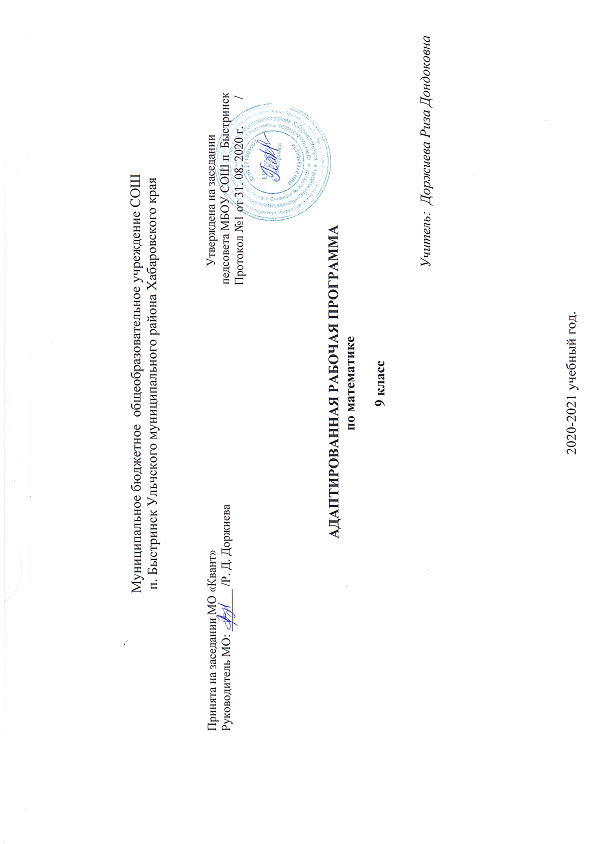 